CİHAZIN KULLANMA TALİMATI5.1. Cihazın fişinin takılı olup olmadığını kontrol ediniz. 5.2. Karıştıracağınız/ısıtacağınız malzemenin içerisine manyetik balığı (manyetik barı) bırakınız, daha sonra malzemenizi tablayı ortalayarak yerleştiriniz. 5.3. Cihazın yanında bulunan açma/kapama düğmesinden açınız. 5.4. Dönme hızını (devri) ayarlayınız. Sıcaklığı ayarlayınız. 5.5. Ayarlayacağınız sıcaklık tabla sıcaklığıdır, kullandığınız sıvının sıcaklığını ölçmek için termometre kullanınız. 5.6. İsteğe bağlı olarak süreyi ayarlayınız. 5.7. İşleminiz tamamlandığında öncelikle devri ve sıcaklık düğmelerini başlangıç konumlarına getiriniz ve açma/kapama anahtarından kapatınız. 5.8. Kabınızı tabladan kaldırıp, manyetik balığı çıkarınız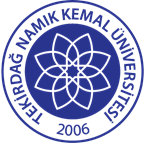 TNKÜ EN EDEBİYAT FAKÜLTESİ KİMYA BÖLÜMÜMAGNETİK KARIŞTIRICI CİHAZI KULLANMA TALİMATIDoküman No: EYS-TL-391TNKÜ EN EDEBİYAT FAKÜLTESİ KİMYA BÖLÜMÜMAGNETİK KARIŞTIRICI CİHAZI KULLANMA TALİMATIHazırlama Tarihi:13.04.2022TNKÜ EN EDEBİYAT FAKÜLTESİ KİMYA BÖLÜMÜMAGNETİK KARIŞTIRICI CİHAZI KULLANMA TALİMATIRevizyon Tarihi:--TNKÜ EN EDEBİYAT FAKÜLTESİ KİMYA BÖLÜMÜMAGNETİK KARIŞTIRICI CİHAZI KULLANMA TALİMATIRevizyon No:0TNKÜ EN EDEBİYAT FAKÜLTESİ KİMYA BÖLÜMÜMAGNETİK KARIŞTIRICI CİHAZI KULLANMA TALİMATIToplam Sayfa Sayısı:1Cihazın Markası/Modeli/ Taşınır Sicil NoMagnetik Karıştırıcı /WiseStir MSH-20D / 253.3.6./14/1651Kullanım AmacıNumunelerin ölçüç öncesi büyütülerek incelenmesi işlemlerinde kullanılacaktır.Sorumlusu	Prof.Dr. Murat ATEŞSorumlu Personel İletişim Bilgileri (e-posta, GSM)mates@nku.edu.tr